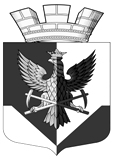 СОВЕТ ДЕПУТАТОВБокситогорского городского поселения Бокситогорского муниципального районаЛенинградской области  Р Е Ш Е Н И ЕОб итогах исполнения бюджета Бокситогорского городского поселенияза 9 месяцев 2019 годаРассмотрев итоги исполнения бюджета Бокситогорского городского поселения за  9 месяцев 2019 года, совет депутатов Бокситогорского городского поселения Бокситогорского муниципального района Ленинградской области РЕШИЛ:1. Принять к сведению информацию об итогах исполнения бюджета Бокситогорского городского поселения и отчет об использовании ассигнований резервного фонда администрации Бокситогорского муниципального района по бюджету Бокситогорского городского поселения за 9 месяцев 2019 года.2. Администрации Бокситогорского муниципального района принять меры по обеспечению поступления налогов, сборов и других обязательных платежей, а также по сокращению задолженности по их уплате в бюджет Бокситогорского городского поселения и выполнению принятых расходных обязательств на 2019 год.Глава Бокситогорского городского поселения        				     И.И. Титова13 ноября 2019 года   	    г. Бокситогорск                                                                                      № 14   Разослано: КФ, фин-эк. комиссии, в дело